Муниципальное бюджетное учреждение дополнительного образования «Дворец детского (юношеского) творчества им. В.П.Чкалова»(МБУ ДО «ДДТ им. В.П.Чкалова»)ул. Пискунова, д. 39, г. Нижний Новгород, 603005 Тел./ факс (831) 436-45-23, e-mail: ddt_chkalova_nn@mail.52gov.ruОКПО 55866034, ОГРН 1035205391319, ИНН 5260110678 От 04.09.2023На № __________ от _____Уважаемые руководители!Направляем Вам информацию о работе городских секций Научного общества учащихся «Эврика» г. Нижнего Новгорода и график организационных собраний по формированию вузовских секций НОУ «Эврика» в 2023-2024 учебном году.Организационные собрания будут проходить с 11.09.2023 по 22.09.2023 года (Приложение 1). Обращаем ваше внимание, что для записи в секции НОУ с собой необходимо иметь пакет документов (Приложение 2).Аннотации к секциям НГПУ, НГЛУ, НГСХА, помеченных значком *, даны в Приложении 3.Просим информировать о работе городских секций НОУ всех заинтересованных педагогов и учащихся.Информация о работе городского научного общества учащихся «Эврика» будет размещаться на сайте МБУ ДО «ДДТ им. В.П. Чкалова» (http://www.ddt-chkalov.ru), а также на странице соц.сети «Вконтакте» (https://vk.com/nn.evrica)В связи с действием пропускной системы в вузах города Нижнего Новгорода, участникам организационных собраний необходимо иметь при себе документы, удостоверяющие личность.Директор							                                        Н.В. ПановаБаланцева Ольга Николаевна   с.т. 8 950 616 98 58Приложение 1График проведения организационных собраний городского научного общества учащихся «Эврика» в 2023-2024 учебный годПриложение 2Запись в секции НОУ, работающие на площадках вузов: ННГУ, ВГУВТ, НИУ ВШЭ, ПИМУ, НГПУ, НГАТУ, НГЛУ им Н.А. Добролюбова, ННГАСУ, НИУ РАНХиГС будет проводиться на организационных собраниях в вузах.Для желающих записаться в секции НОУ, которые будут работать на площадке НГТУ им. Р.Е. Алексеева, ННГК им. М.И. Глинки и для старшеклассников, которые по уважительным причинам не смогли посетить организационные собрания, запись будет проводиться с 14.00 до 17.30, по адресу:26 сентября: ЦДТ Советского района по адресу: ул. Бориса Панина,5 (справки по с.т. 8 9506169858 Баланцева Ольга Николаевна,)26 сентября: ЦДТ Московского района по адресу: ул. Коминтерна, д. 20а (справки по с.т. 8 9506169858 Баланцева Ольга Николаевна)27 сентября: ЦДТ Советского района по адресу: ул. Бориса Панина,5 (справки по с.т. 8 9506169858 Баланцева Ольга Николаевна)                    27 сентября: ЦДТ Московского района по адресу: ул. Коминтерна, д. 20, а (справки по с.т. 8 9506169858 Баланцева Ольга Николаевна)Для оформления документов при себе иметь: заявления (находятся в прикрепленных файлах);копию паспорта: стр. с общими данными и стр. с пропиской (если по возрасту паспорт не получен, принести копию свидетельства о рождении);копию медицинского полиса с двух сторон;фото или скан СНИЛС;для подачи заявки на программу НИОУ «Эврика», необходим доступ на навигатор дополнительного образования (https://р52.навигатор.дети/) в личный кабинет родителя или учащегося. Для незарегистрированных в навигаторе будет оказана помощь в регистрации. Справки: 8 9506169858 Баланцева Ольга Николаевна                                        Морунова Светлана СергеевнаПриложение 3АННОТАЦИИ СЕКЦИЙ«Дидактический дизайн» *Дидактический дизайн представляет собой перспективное направление педагогической науки и важный раздел дизайн-образования. Дидактический дизайн опирается на психофизиологические и социокультурные основания антропологического характераСекция НОУ «Дидактический дизайн» - направления исследовательской деятельности:Дизайн дидактических игрДизайн дидактических пособийДидактическая организация пространства (библиотека, школьный ландшафт. учебный кабинет, школьный музей и т.п.)Дидактические пособия для инклюзивного образованияДидактические пособия для лиц с ОВЗДидактические пособия для коммуникативного общения с лицами с ОВЗДидактические элементы интерьера для формирования познавательного интереса (художественного, экологического и т.п.)Дидактические элементы навигационного характера (для ориентации в пространстве школы)Дидактические элементы интерьера для лиц с ОВЗТехнологическое предпринимательство*В ходе изучения предметных областей «Технология» и «Экономика» обучающиеся ознакомятся со множеством технологических процессов производственной деятельности.Предпринимательская деятельность начинается с идеи проектов по технологии, доведенные до исследовательских разработок и бизнес-планов могут стать основой для научно-исследовательских работ, представленных на конкурс в рамках научного общества «Эврика»К рассмотрению могут быть приняты научно-исследовательские работы обучающихся содержащие разработку бизнес-плана, как масштабной производственной, так и индивидуальной прикладной деятельности (вязание, вышивание, изготовление изделий из текстильных материалов и др.).Технологии сервиса*В рамках данной секции могут быть представлены исследования обучающихся, направленные на анализ и развитие современных сервисных услуг. Представленные на конкурс работы также могут включать изучение различных отраслей сферы услуг, их совершенствование, развитие, в том числе цифровизацию. К рассмотрению могут быть приняты научно-исследовательские работы обучающихся проектного содержания, предполагающие выход на стартапы и внедрение в практику сервисных организаций.АННОТАЦИИ СЕКЦИЙ НГЛУИстоки и актуальные проблемы отечественного и зарубежного переводоведения*В рамках секции будет обсуждаться ход и результаты исследований в области проблем искусственного интеллекта и перевода, качества перевода и его оценки, классических и современных видов перевода, а также художественного перевода.Межкультурная коммуникация и всемирная литература*Всемирная литература как достояние человечества. Национальная литературная классика – источник представлений о характере и менталитете народов, средство достижения взаимопонимания в процессе межкультурной коммуникации. Проблема сохранения национального своеобразия литературного произведения при переводе на другие языки. Творческая интерпретация национальной литературной классики в мировом кинематографе. Диалог культур Британии и России (история и современность).Русская литература в мировом культурном контексте*Пушкин – первый русский писатель мирового значения, участвующий не только в русском, но и в мировом литературном процессе. Проблема переводов Пушкина на другие языки. «Открытие» русской литературы европейским культурным сознанием в ХIХ веке (Проспер Мериме, Адам Мицкевич, Гюстав Флобер и др.). Мировое значение созданной Пушкиным литературной традиции. Восприятие «наследников» Пушкина (Гоголя, Тургенева, Толстого, Достоевского, Чехова) в мировой литературе ХХ – ХХI веков. Экранизации русской литературной классики в мировом кинематографе.Родной язык в мировом культурном контексте*Историческая судьба национальных языков и межкультурная коммуникация: французский, немецкий, испанский, итальянский, английский, русский в мировом культурном контексте. Функции русского языка на постсоветском пространстве и в мире. Лексика современного русского языка и заимствования из английского. Проблемы развития русского языка в современной культурно-исторической ситуации.Россия-Запад-Восток: опыт исторических и культурных взаимодействий*В меняющихся условиях жизни мирового сообщества очень важен исторический опыт взаимодействия России с внешним миром: причем, и с Западом, и с Востоком. Опыт этот, накопленный столетиями, очень интересен и многозначен. И Русь, и Россия, и Советский Союз вступали в тесные взаимоотношения со странами и Запада, и Востока. Конечно, современная РФ нуждается в его глубоком исследовании для принятия правильных решений в области дальнейших взаимодействий. Необходимо расширение источниковой базы, опора на новейшие труды специалистов при написании научных работ.Научное изучение этого опыта дает возможность его применения с учетом современных обстоятельств глобализирующегося мира. Темы, которые можно разработать в формате НОУ, не требуют обязательного макроподхода. Пишущий научную работу по указанной тематике волен избрать любые микросрезы, которые детально проясняют характер взаимодействия Запада и России, а также соприкосновений Востока и России. Актуальна проблема: что может дать современному российскому сообществу как Запад, так и Восток.Написание работ в рамках НОУ позволяет подготовиться к дальнейшему изучению таких дисциплин как: история, регионоведение, страноведение, журналистика и т. д.АННОТАЦИИ СЕКЦИЙ НГСХАСити-фермерство*	Секция включает работы (проекты и научно-исследовательские) по овощеводству, плодоводству, грибоводству, цветоводству - выращиванию растений в городских условиях, грин-боксах, в жилых домах и офисах, а также при воздействии некоторых факторов окружающей среды, включая и космические оранжереи.При необходимости может быть введена подсекция по животноводству или пчело- (шмеле) водству.Агроэкология*	Включает работы (проекты и научно-исследовательские) по изучению выращивания сельскохозяйственных культур на различных видах почвогрунта, субстрата, питательных смесей (гидропоника) и аэропоника.Ветеринария и зоотехния*	Включает научно-исследовательские работы по выращиванию сельскохозяйственных животных, кормлению, содержанию и уходу (влияние различных факторов), изучению патологических и функциональных состояний (сбой в режиме питания, неправильно составленный рацион и т д).Лесное и лесопарковое хозяйство*	Секция включает работы (проекты и научно-исследовательские) по лесовосстановлению (выращиванию хвойных и лиственных пород, посев и черенкование в условиях защищенного грунта, создание проектов по озеленению приусадебного хозяйства).Дата орг.собранияВУЗМесто проведения собранияВремяНазвание секцийФорма проведения11сентября(понедельник)Волжский государственный университет водного транспорта "Дом курсанта", ул. Большая Печерская, 93 (сопровождение до ауд. 301)15.00 – 16.00Океанография и кораблестроение.Техносферная безопасностьИнтеллектуальные технологии в транспортных системахОчно12сентября(вторник)Нижегородский государственный университет им. Н.И. Лобачевского   Гагарина 23, 2 корпус, 3 этажактовый зал 15.00 – 16.00Юриспруденция Химия  БиологияМатематика    Физика  Международные отношения и политология   История России и краеведение Филология  Русская литература  СоциологияПсихологияОчноДля посещения оргсобрания необходима предварительная регистрация,ссылка на гугл-форму:https://docs.google.com/forms/d/e/1FAIpQLScRQHKezM1uIZFaw-D0G4bT8O1uJ_r06XS9U7eMdrWEdH3Zjw/viewform13сентября(среда)Нижегородский государственный педагогический университет им. К. Мининаул. Ульянова, д.1, корп. 1, актовый зал15.00 – 16.00Педагогика и психологияИскусственный интеллект в образовании Дидактический дизайн*АстрономияОтечественная и всеобщая история.Химия высокомолекулярных соединенийБиологияМир русского слова (русский язык и литература)Методика преподавания иностранных языков Лингвострановение в аспекте методики преподавания иностранных языков ПродюсерствоЭкологияБиоиндикация.Популяционная морфология и генетикаГеография Рекреационная география и туризм.Физическая культура и спорт          Технологическое предпринимательство*Технологии сервиса* Очно14сентября(четверг)Нижегородский государственный агротехнологический университетпр. Гагарина, д. 97, корпус № 1, ауд. 12315.00 -16.00Лесное и лесопарковое хозяйство*. Сити-фермерство*. Агр оэкология*. Агрохимия.Ветеринария и зоотехния*. Органическое земледелие.Молекулярная генетика и селекция Агрогеномика, селекция и генная инженерияАгро/биоинформатика и кибернетика.Инженерные биологические системы.Биологические ресурсы.Агропромышленные и биотехнологииАгророботы География АПК и землеустройство.Аграрное право.Экономика АПК.Очно15сентября(пятница)Приволжский исследовательский медицинский университетпр. Гагарина, 70, большой лекционный зал 15.00 –17.00Нормальная физиологияНормальная анатомияБиохимияЭпидемиологияОчно18 сентября(понедельник)Нижегородский государственный архитектурно-строительный университетул. Ильинская, 65, II корпус через главный вход, 228 ауд. 16.00 – 17.00История архитектурыЛандшафтный дизайнВозобновляемые источники энергии Энергоэффективность и ресурсосбережениеДизайн, метрология, стандартизацияРеставрация и реконструкция исторического наследияСтроительство, реконструкция и реставрация архитектурной средыДекоративно-прикладное искусствоПроблемы водоснабжения крупных промышленных центровСопротивление материаловГеометрическое моделирование и компьютерная графика в строительствеОсновы теории изображения.КультурологияОчно19 сентября(вторник)Национальный исследовательский университет «Высшая школа экономики» - Нижний НовгородБольшой Печерской 25/1215.00 – 16.00Актуальные вопросы экономики и финансов Прикладные проблемы экономики и бизнеса Управление в социальной сфере Новые направления в маркетинге и рекламе Фундаментальная математика и ее приложенияОчно19 сентября(вторник)Нижегородская государственная консерватория (академия) им. М.И. ГлинкиZoom-конференция16.30 – 17.30Музыкальное искусство.Музыкальное образование.Артжурналистика.Звукорежиссура и музыкальная аранжировкаZoom-конференцияИдентификатор конференции 922 821 0982   код доступа   Tf1Ln620сентября(среда)Нижегородский государственный лингвистический университетим. Н.А. ДобролюбоваУл. Минина 31а, 3 корпус, 5 этаж, большой актовый зал15.00- 16.00Лингвистика (английский язык).Родной язык в мировом культурном контексте*.Русская литература в мировом культурном контексте*.Журналистика.Межкультурная коммуникация и всемирная литература*Французский язык и страноведение Франции.Страноведение Великобритании.Страноведение   США.Немецкий язык и страноведение Германии.Россия-Запад-Восток: опыт исторических и культурных взаимодействий. *Регионоведение.Дипломатия и внешняя политика в истории РоссииКитайский язык и культура КитаяАктуальные проблемы современного переводоведенияОчно22сентября(пятница)Нижегородский государственный технический университет им. Р.Е. Алексеева   ул. Минина, 24, корпус 1, актовый зал15.00-16.00Институт транспортных систем (ИТС)- Проектирование и создание автомобиля и автокомпонентов;- Виртуальные транспортные системы, оптимизация дорожно-транспортной сети;- Проблемы транспорта и флота;- Беспилотные и пилотируемые летательные аппараты, и их элементы;- Двигатели внутреннего сгорания и энергетические установки;- Технологии 3D прототипирования в автомобилестроенииИнститут промышленных технологий машиностроения (ИПТМ)- Проектирование и компьютерное моделирование технических устройств;- Роботы и робототехнические системы;Институт ядерной энергетики и технической физики (ИЯЭиТФ)- Фотоника и волоконная оптика;- Ядерная энергетика;- Техническая физика;Институт электроэнергетики (ИНЭЛ)- Электроэнергетика и электротехника;- Электроника и наноэлектроника;- Возобновляемая энергетика.Институт физико-химических технологий и материаловедения - Химическая технология;- Биотехнология;- Наноматериалы и технологии;- Применение технологий быстрого прототипирования в современном производстве;- Материаловедение и технологии новых материаловИнститут экономики и управления - Прикладная математика и информатика;- Управление инновациями;- История России;- Культурологические и социально-политические аспекты развития обществаИнститут радиоэлектроники и информационных технологий (ИРИТ)- Прикладная информатика;- Сферы применения технологий компьютерной графики;- Информационные системы и технологии;- Радиоэлектроника и электротехникаОчно22сентября(пятница)Нижегородский институт управления - филиал РАНХиГС Н.Новгород, проспект Гагарина 46, ауд.41816.00-17.00Стратегическое и проектное управление в органах государственной власти и бизнес структурах;Система государственного и муниципального управления РФ;Политические процессы и технологии. Менеджмент избирательных компаний:Цифровое государственное и корпоративное управление;Социология государственного и муниципального управления;Экономическая безопасность и устойчивое развитие социально-экономических систем.Очно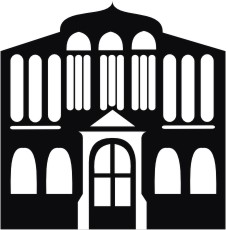 